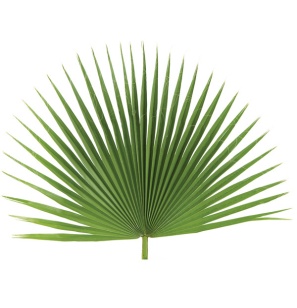 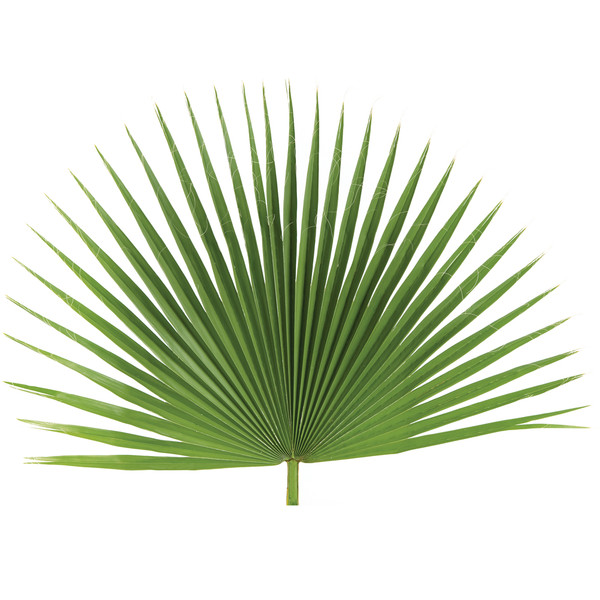 	PALM SUNDAYThe Setauket Presbyterian ChurchOrder of WorshipApril 14th, 2019GATHERING MUSICRINGING OF THE STEEPLE BELLWELCOME AND ANNOUNCEMENTSINTROIT  		Filled with Excitement (Manos y Palmas)          Rubén Ruiz Ávila SPC Children’s Choir with Elizabeth Mirandi, Soprano    Arr. by Alvin Schutmaat The Light EntersCALL TO WORSHIPHumble and riding on a donkey,we greet you.Acclaimed by crowds and caroled by children,we cheer you.Moving from the peace of the countryside to the corridors of power,we salute you, Christ our Lord.You are giving the beasts of burdena new dignity;you are giving majesty a new face;you are giving those who long for redemptiona new song to sing.With them, with heart and voice,we shout “Hosanna!”v PROCESSIONAL HYMN no.196   All Glory, Laud, and Honor PRAYER FOR RECONCILIATIONGod of heaven and earth, we give you thanks for sending us Jesus Christ in your name. Even though we profess to follow him, we confess that in times of trial we too often deny him. Forgive us and heal us, we pray. Help us to put our faith not in the princes of this world, but only in the Prince of Peace. In Jesus’ name we pray. (time for silent confession) Amen.ASSURANCE OF GOD’S GRACEBecause of the grace we received in baptism, we have nothing to fear.In Jesus Christ we are forgiven. Thanks be to God!v SUNG RESPONSE no.197	  Hosanna, Loud Hosanna (verse 3)“Hosanna in the highest!” That ancient song we sing,for Christ is our Redeemer; the Lord of heaven, our King.O may we ever praise him with heart and life and voice,and in his blissful presence eternally rejoice.TIME WITH THE CHILDREN AND THE LORD’S PRAYERSUNG PRAYER FOR ILLUMINATION no. 288 Spirit of the Living GodSpirit of the Living God, fall afresh on me…melt me, mold me, fill me, use me…FIRST LESSON	     Isaiah 50:4-9aANTHEM	The Heavens Are Telling from The Creation           Franz Joseph HaydenSECOND LESSON	     Luke 19:28-40				SERMON		“Who Will Contend With Me?”	        Rev. Kate Jones Calonev HYMN no. 364	Lift Up the Gates Eternal(refrain, verses 1 & 2, refrain, verses 3 & 4, refrain, verses 5 & 6, refrain)MINUTE FOR STEWARDSHIP						   Bruce LloydOFFERTORYv DOXOLOGYv PRAYER OF DEDICATIONHoly One, we give you thanks for the great deeds of salvation that you have done and continue to do. Bless these offerings of thanksgiving that they may further your kingdom in this world; through Jesus Christ we pray. Amen.PRAYERS OF THANKSGIVING AND INTERCESSIONv HYMN no. 198  Ride On! Ride On in Majesty!RESPONSIVE CHARGE AND BENEDICTIONLord Jesus Christ,…over the broken glass of our world,the rumors meant to hurt,the prejudice meant to wound,the weapons meant to kill,ride on…trampling our attempts at disaster into dust.ride on…Ride on in majesty.…over the distance which separates us from you,and it is such a distance,measurable in half truths,in unkept promises,in second-best obedience,ride on…until you touch and heal us,who feel for no one but ourselves.ride onRide on in majesty.…through the back streets and the sin binsand the sniggered-at corners of the city,where human life festersand love runs cold,ride on…bringing hope and dignitywhere most send scorn and silence.ride on,Ride on in majesty.For you, O Christ, do careand must show us how.On our own, our ambitions rival your summonsand thus threaten good faithand neglect God’s people.In your company and at your side,we might yet help to bandage and healthe wounds of the world.ride onRide on in majestyand take us with you.Amen.CHORAL RESPONSE    Oh, Lord Have Mercy	 Traditional arr. by Joseph J’oubertPOSTLUDEPortions of today’s liturgy are from Stages on the Way, Copyright © 1997 Wild Good resource Group, Iona Community. GIA Publications, Inc., exclusive North American Distributor.Next Sunday, April 21st; Easter Sunday6:30   Easter Sunrise Service in the Memorial Garden10:00  Easter Worship Service11:00 Easter Egg HuntThe Setauket Presbyterian ChurchEstablished in 1660THE STAFFRev. Kate Jones Calone, Interim Pastor Noby Ishida, Director of MusicAaron Watkins-Lopez, Church Administrator and Assistant to the PastorHeather Klein, Preschool Teacher/Co-Director      Yvonne Sterrett, Preschool Teacher/Co-DirectorRichard A. Holroyd, Church TreasurerMark Aicher, Financial SecretaryFreja Del Guercio, Outreach Operations Manager